DateName & DetailsVenueTo Book and More Information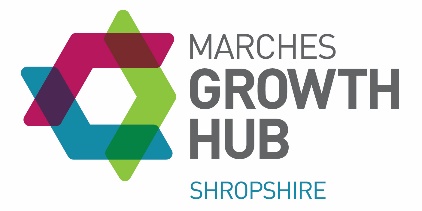 Cost & Eligibility17th JanMastering the Big Three: Pitching, Networking and Business SuccessUCSMastering the Big Three: Pitching, Networking and Business Success Tickets, Wed 17 Jan 2024 at 12:00 | Eventbrite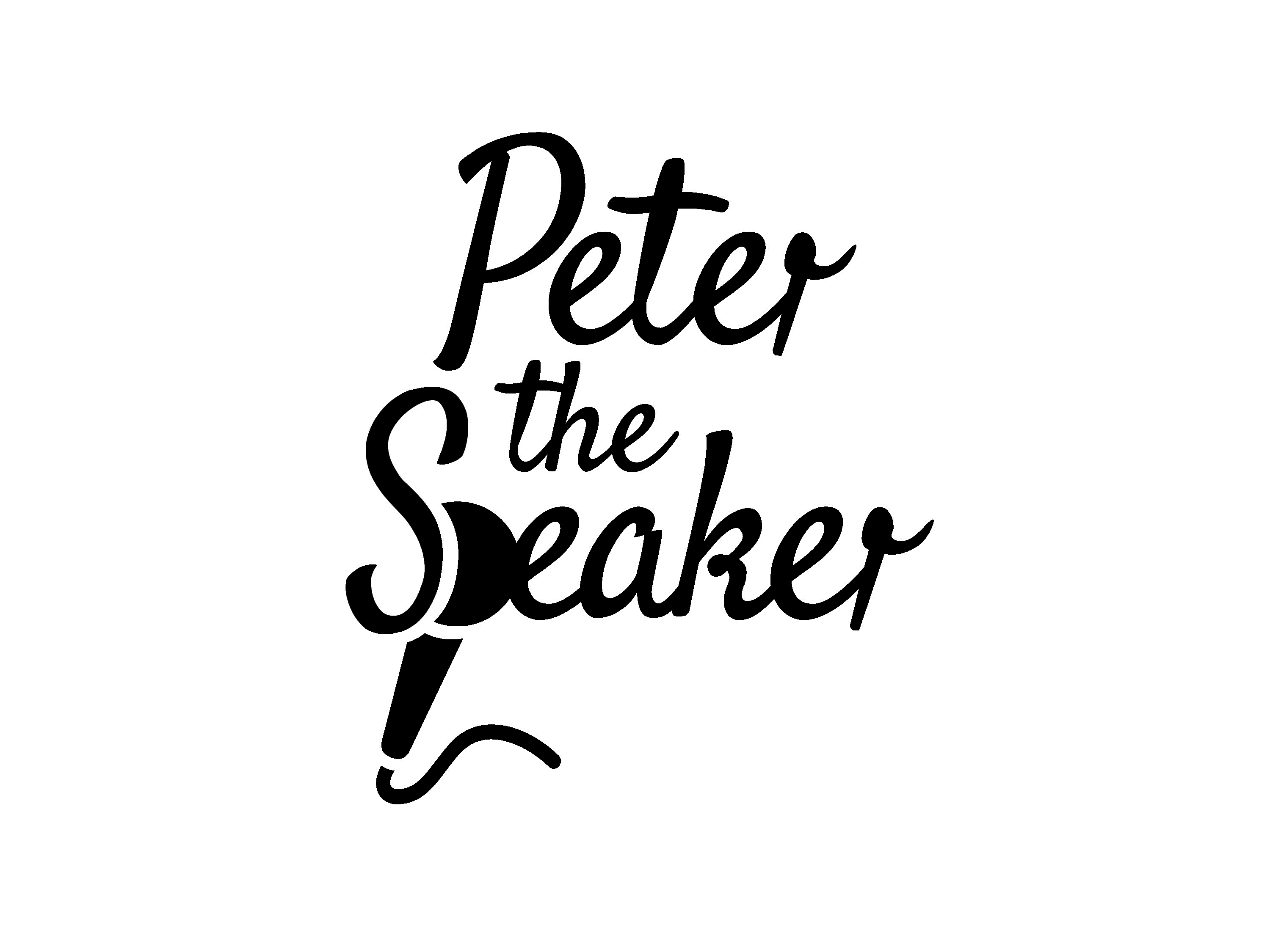 This event is fully funded and free to businesses based in the Marches area.24th JanHow To Get More Business Through Your Use of LinkedInUCSHow To Get More Business Through Your Use of LinkedIn Tickets, Wed 24 Jan 2024 at 09:30 | Eventbrite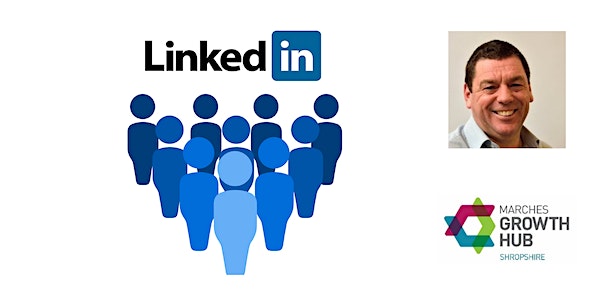 This event is fully funded and free to businesses based in the Shropshire Council area.30th JanMeet the Programme Manager – Shropshire Manufacturing Growth ProgrammeMarches Growth Hub ShropshireMeet the Programme Manager - Shropshire Manufacturing Growth Programme Tickets, Shrewsbury | Eventbrite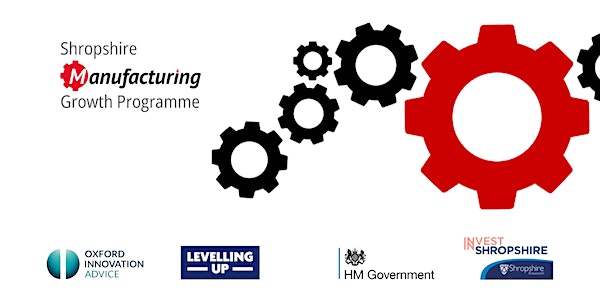 This event is fully funded and free to businesses based in the Shropshire Council area.31st JanFrom Garage to GloryUCSFrom Garage to Glory Tickets, Wed 31 Jan 2024 at 09:30 | Eventbrite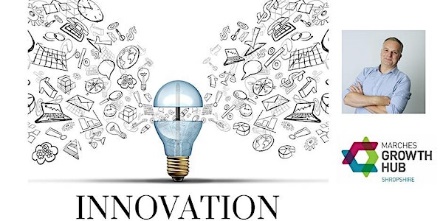 This event is fully funded and free to businesses based in the Marches area.31st JanLearn how to Innovate Your Business Model & Stay Ahead of the CompetitionUCSLearn how to Innovate Your Business Model & Stay Ahead of the Competition Tickets, Wed 31 Jan 2024 at 13:00 | EventbriteThis event is fully funded and free to businesses based in the Marches area.7th FebInstagram for BusinessUCSInstagram for Business Tickets, Wed 7 Feb 2024 at 09:30 | Eventbrite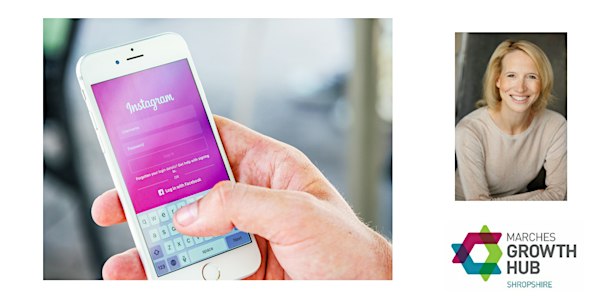 This event is fully funded and free to businesses based in the Marches area.21st FebMarketing Masterclass | Let’s Make 2024 The Best Year Yet! UCSMarketing Masterclass | Let’s Make 2024 The Best Year Yet! Tickets, Wed 21 Feb 2024 at 09:30 | Eventbrite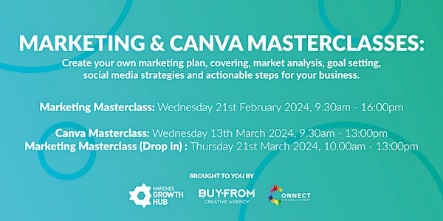 This event is fully funded and free to businesses based in the Shropshire Council area.29th FebBusiness Boost in OswestryOswestry LibraryBusiness Boost in Oswestry Tickets, Thu, Feb 29, 2024 at 10:00 AM | Eventbrite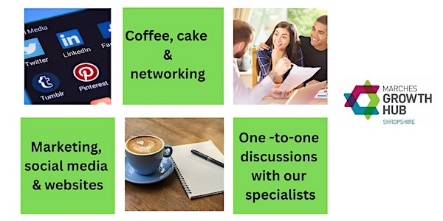 This event is fully funded and free to businesses based in the Shropshire Council area.27th FebCapture Your Brand’s Essence: Infusing Your Brand into Your PhotographyUCSCapture Your Brand's Essence: Infusing Your Brand into Your Photography Tickets, Tue 27 Feb 2024 at 09:30 | Eventbrite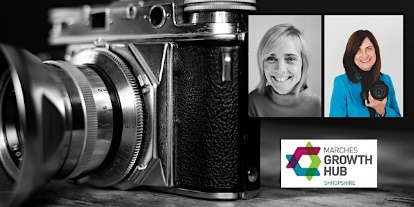 This event is fully funded and free to businesses based in the Shropshire Council area.6th MarchGrants for GrowthOnlineGrants for Growth Tickets, Wed 6 Mar 2024 at 11:00 | Eventbrite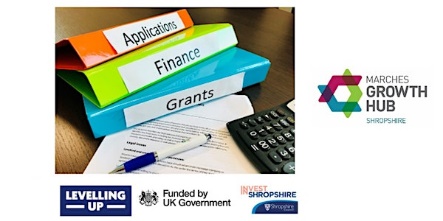 This event is fully funded and free to businesses based in the Shropshire Council area.8th MarchInternational Women’s Day 2024 - Celebrating Shropshire Women In Business High Grosvenor HouseClaverleyInternational Womens Day 2024 - Celebrating Shropshire Women In Business Tickets, Fri 8 Mar 2024 at 11:45 | Eventbrite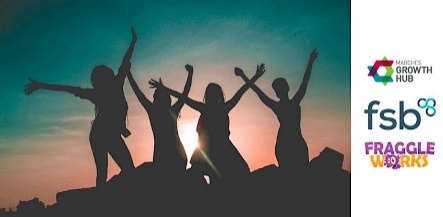 Please see Eventbrite listing for costings.Open to businesses in the Marches.13th MarchCanva Masterclass – Keep your Creative in HouseUCSCanva Masterclass | Keep Your Creative In-House Tickets, Wed 13 Mar 2024 at 09:30 | EventbriteThis event is fully funded and free to businesses based in the Shropshire Council area.18th MarchChatGPT Hands-On MasterclassOnlineChatGPT Hands-On Masterclass Tickets, Mon 18 Mar 2024 at 09:30 | Eventbrite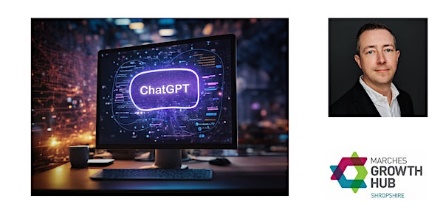 This event is fully funded and free to businesses based in the Marches area.21st MarchMarketing Masterclass – Drop-in SessionMarketing Masterclass | Drop-in Session Tickets, Thu 21 Mar 2024 at 10:00 | EventbriteThis event is fully funded and free to businesses based in the Shropshire Council area.Business one-to-onesBusiness one-to-onesBusiness one-to-onesBusiness one-to-onesBusiness one-to-onesBusiness one-to-onesBusiness 121 with Matthew WoodheadMarches Growth Hub Shropshire, Food Enterprise CentreVanguard WayBattlefieldShrewsburySY1 3TGFor current availability  - please email the marchesgrowthhub@shropshire.gov.uk for more information.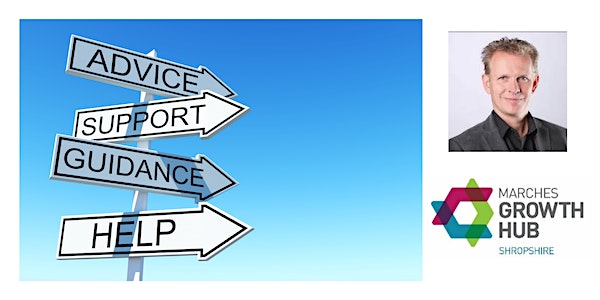 This event is fully funded and free to businesses based in the Shropshire Council area.Business 121 with Shane Stark Marches Growth Hub Shropshire, Food Enterprise CentreVanguard WayBattlefieldShrewsburySY1 3TG  For current availability  - please email the marchesgrowthhub@shropshire.gov.uk for more information.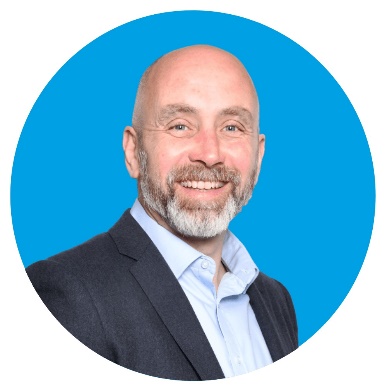 This event is fully funded and free to businesses based in the Shropshire Council area.Marketing Advice Sessions with Louise WelsbyVariousFor current availability  - please email the marchesgrowthhub@shropshire.gov.uk for more information.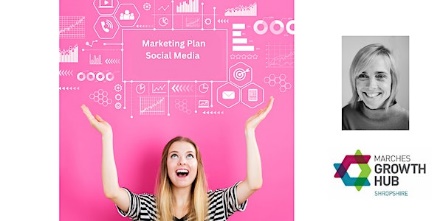 This event is fully funded and free to businesses based in the Shropshire Council area.Friday Hub –  mini business masterclass and networking eventFriday Hub –  mini business masterclass and networking eventFriday Hub –  mini business masterclass and networking eventFriday Hub –  mini business masterclass and networking eventFriday Hub –  mini business masterclass and networking eventFriday Hub –  mini business masterclass and networking eventWeekly, every Friday (not including bank holidays) Friday Hub – virtual eventA collaborative space to meet others and find practical solutions to support your business...Zoomhttps://bit.ly/G2G1FriHub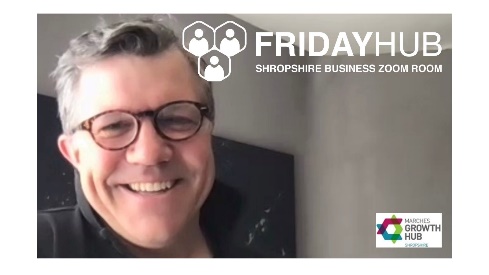 Free to eligible businessesLet’s Do Business in…Let’s Do Business in…Let’s Do Business in…Let’s Do Business in…Let’s Do Business in…Let’s Do Business in…Your local libraryThe Marches Growth Hub Shropshire in collaboration with Shropshire Libraries is coming to a town near you in 2022.  The aim is to make it easier for businesses to access support services.The team can offer advice and support to businesses and entrepreneurs looking to establish a new venture, or grow an existing business.Why not pop along to the library to meet representatives of your local business support community?This is a ‘drop in’ event, no appointment necessary. Ready to talk business over coffee & cake!For more information, please email marchesgrowthhub@shropshire.gov.uk  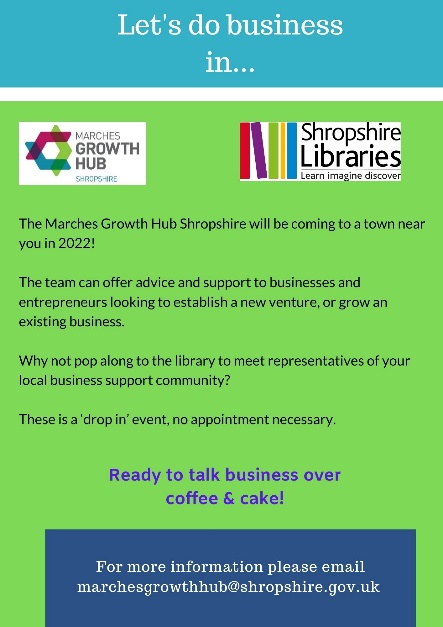 Free to eligible businesses(Shropshire Council Area Only)